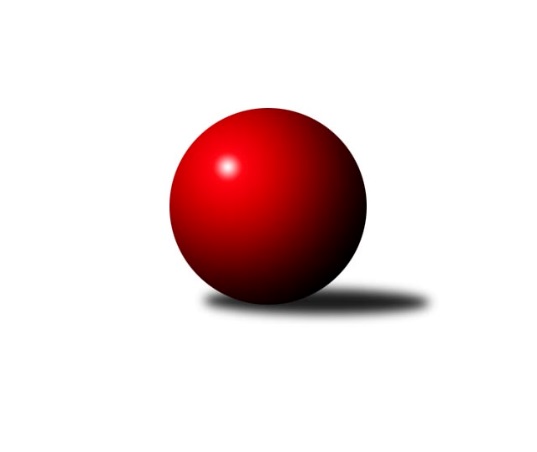 Č.20Ročník 2018/2019	27.4.2024 Krajský přebor KV 2018/2019Statistika 20. kolaTabulka družstev:		družstvo	záp	výh	rem	proh	skore	sety	průměr	body	plné	dorážka	chyby	1.	Slovan K.Vary B	19	16	0	3	201 : 103 	(128.5 : 87.5)	2503	32	1747	756	43.4	2.	Kuželky Aš B	19	12	1	6	187 : 117 	(109.0 : 87.0)	2464	25	1733	731	44.1	3.	SKK K.Vary B	18	11	1	6	167 : 121 	(79.0 : 83.0)	2490	23	1748	742	42.1	4.	Sokol Teplá	18	11	0	7	162 : 126 	(98.0 : 86.0)	2466	22	1716	750	40.4	5.	TJ Šabina	18	9	2	7	144 : 144 	(93.0 : 87.0)	2458	20	1730	729	43.4	6.	Loko Cheb C	18	9	0	9	137 : 151 	(89.5 : 92.5)	2395	18	1681	714	47.2	7.	TJ Lomnice D	19	8	1	10	150 : 154 	(104.0 : 88.0)	2465	17	1718	746	45.6	8.	Slavia K.Vary	18	7	1	10	141 : 147 	(95.0 : 101.0)	2431	15	1698	733	45.2	9.	Kuželky Aš C	19	6	2	11	127 : 177 	(99.0 : 107.0)	2395	14	1702	693	49.2	10.	TJ Jáchymov B	18	6	0	12	118 : 170 	(71.0 : 117.0)	2397	12	1699	698	53	11.	TJ Lomnice C	18	1	2	15	82 : 206 	(80.0 : 110.0)	2437	4	1705	732	51.2Tabulka doma:		družstvo	záp	výh	rem	proh	skore	sety	průměr	body	maximum	minimum	1.	Slovan K.Vary B	10	10	0	0	123 : 37 	(74.5 : 45.5)	2555	20	2630	2493	2.	Kuželky Aš B	10	8	0	2	123 : 37 	(63.5 : 38.5)	2567	16	2690	2449	3.	Sokol Teplá	9	8	0	1	102 : 42 	(61.5 : 34.5)	2549	16	2617	2481	4.	Loko Cheb C	9	8	0	1	99 : 45 	(52.0 : 38.0)	2521	16	2618	2445	5.	TJ Šabina	9	7	0	2	88 : 56 	(54.5 : 43.5)	2397	14	2501	2296	6.	Slavia K.Vary	9	6	1	2	94 : 50 	(48.5 : 39.5)	2532	13	2625	2395	7.	SKK K.Vary B	9	6	1	2	94 : 50 	(34.5 : 35.5)	2525	13	2561	2486	8.	TJ Lomnice D	9	5	1	3	86 : 58 	(53.0 : 35.0)	2452	11	2516	2379	9.	Kuželky Aš C	9	4	1	4	73 : 71 	(53.0 : 53.0)	2494	9	2592	2413	10.	TJ Jáchymov B	9	4	0	5	70 : 74 	(34.0 : 46.0)	2382	8	2413	2351	11.	TJ Lomnice C	9	1	1	7	52 : 92 	(52.5 : 55.5)	2354	3	2462	2229Tabulka venku:		družstvo	záp	výh	rem	proh	skore	sety	průměr	body	maximum	minimum	1.	Slovan K.Vary B	9	6	0	3	78 : 66 	(54.0 : 42.0)	2500	12	2590	2429	2.	SKK K.Vary B	9	5	0	4	73 : 71 	(44.5 : 47.5)	2492	10	2629	2385	3.	Kuželky Aš B	9	4	1	4	64 : 80 	(45.5 : 48.5)	2458	9	2535	2302	4.	Sokol Teplá	9	3	0	6	60 : 84 	(36.5 : 51.5)	2449	6	2556	2319	5.	TJ Lomnice D	10	3	0	7	64 : 96 	(51.0 : 53.0)	2469	6	2574	2403	6.	TJ Šabina	9	2	2	5	56 : 88 	(38.5 : 43.5)	2469	6	2568	2406	7.	Kuželky Aš C	10	2	1	7	54 : 106 	(46.0 : 54.0)	2396	5	2532	2299	8.	TJ Jáchymov B	9	2	0	7	48 : 96 	(37.0 : 71.0)	2400	4	2481	2237	9.	Slavia K.Vary	9	1	0	8	47 : 97 	(46.5 : 61.5)	2430	2	2540	2259	10.	Loko Cheb C	9	1	0	8	38 : 106 	(37.5 : 54.5)	2370	2	2552	2275	11.	TJ Lomnice C	9	0	1	8	30 : 114 	(27.5 : 54.5)	2451	1	2580	2325Tabulka podzimní části:		družstvo	záp	výh	rem	proh	skore	sety	průměr	body	doma	venku	1.	Slovan K.Vary B	10	9	0	1	108 : 52 	(65.5 : 48.5)	2521	18 	6 	0 	0 	3 	0 	1	2.	TJ Šabina	10	6	2	2	91 : 69 	(56.5 : 53.5)	2462	14 	4 	0 	0 	2 	2 	2	3.	Kuželky Aš B	10	6	1	3	93 : 67 	(60.5 : 49.5)	2497	13 	2 	0 	1 	4 	1 	2	4.	Sokol Teplá	10	6	0	4	89 : 71 	(54.5 : 45.5)	2458	12 	5 	0 	0 	1 	0 	4	5.	Loko Cheb C	10	6	0	4	83 : 77 	(53.0 : 57.0)	2406	12 	6 	0 	1 	0 	0 	3	6.	SKK K.Vary B	10	5	1	4	85 : 75 	(44.5 : 51.5)	2488	11 	4 	1 	1 	1 	0 	3	7.	TJ Lomnice D	10	4	1	5	78 : 82 	(47.5 : 46.5)	2451	9 	2 	1 	1 	2 	0 	4	8.	Slavia K.Vary	10	3	1	6	77 : 83 	(64.5 : 55.5)	2395	7 	2 	1 	2 	1 	0 	4	9.	TJ Jáchymov B	10	3	0	7	68 : 92 	(40.5 : 53.5)	2407	6 	2 	0 	4 	1 	0 	3	10.	Kuželky Aš C	10	1	2	7	54 : 106 	(43.5 : 54.5)	2401	4 	0 	1 	2 	1 	1 	5	11.	TJ Lomnice C	10	1	2	7	54 : 106 	(43.5 : 58.5)	2385	4 	1 	1 	4 	0 	1 	3Tabulka jarní části:		družstvo	záp	výh	rem	proh	skore	sety	průměr	body	doma	venku	1.	Slovan K.Vary B	9	7	0	2	93 : 51 	(63.0 : 39.0)	2489	14 	4 	0 	0 	3 	0 	2 	2.	Kuželky Aš B	9	6	0	3	94 : 50 	(48.5 : 37.5)	2440	12 	6 	0 	1 	0 	0 	2 	3.	SKK K.Vary B	8	6	0	2	82 : 46 	(34.5 : 31.5)	2494	12 	2 	0 	1 	4 	0 	1 	4.	Sokol Teplá	8	5	0	3	73 : 55 	(43.5 : 40.5)	2497	10 	3 	0 	1 	2 	0 	2 	5.	Kuželky Aš C	9	5	0	4	73 : 71 	(55.5 : 52.5)	2431	10 	4 	0 	2 	1 	0 	2 	6.	Slavia K.Vary	8	4	0	4	64 : 64 	(30.5 : 45.5)	2523	8 	4 	0 	0 	0 	0 	4 	7.	TJ Lomnice D	9	4	0	5	72 : 72 	(56.5 : 41.5)	2487	8 	3 	0 	2 	1 	0 	3 	8.	Loko Cheb C	8	3	0	5	54 : 74 	(36.5 : 35.5)	2428	6 	2 	0 	0 	1 	0 	5 	9.	TJ Šabina	8	3	0	5	53 : 75 	(36.5 : 33.5)	2449	6 	3 	0 	2 	0 	0 	3 	10.	TJ Jáchymov B	8	3	0	5	50 : 78 	(30.5 : 63.5)	2370	6 	2 	0 	1 	1 	0 	4 	11.	TJ Lomnice C	8	0	0	8	28 : 100 	(36.5 : 51.5)	2461	0 	0 	0 	3 	0 	0 	5 Zisk bodů pro družstvo:		jméno hráče	družstvo	body	zápasy	v %	dílčí body	sety	v %	1.	Martin Mojžíš 	Slavia K.Vary 	30	/	18	(83%)		/		(%)	2.	Radek Cimbala 	Slavia K.Vary 	30	/	18	(83%)		/		(%)	3.	Vladislav Urban 	Kuželky Aš B 	28	/	17	(82%)		/		(%)	4.	Martina Pospíšilová 	Kuželky Aš B 	28	/	18	(78%)		/		(%)	5.	Bohumil Vyleťal 	Loko Cheb C 	28	/	18	(78%)		/		(%)	6.	František Průša 	Slovan K.Vary B 	28	/	19	(74%)		/		(%)	7.	Miroslava Boková 	Sokol Teplá 	27	/	17	(79%)		/		(%)	8.	Jaroslav Solín 	Kuželky Aš B 	25	/	19	(66%)		/		(%)	9.	Daniela Stašová 	Slovan K.Vary B 	24	/	17	(71%)		/		(%)	10.	Vítězslav Vodehnal 	SKK K.Vary B  	24	/	17	(71%)		/		(%)	11.	Jiří Flejšar 	TJ Lomnice D 	24	/	18	(67%)		/		(%)	12.	Václav Zeman 	SKK K.Vary B  	24	/	18	(67%)		/		(%)	13.	Václav Čechura 	SKK K.Vary B  	24	/	18	(67%)		/		(%)	14.	Václav Mašek 	Kuželky Aš C 	23	/	19	(61%)		/		(%)	15.	Dagmar Jedličková 	Kuželky Aš B 	23	/	19	(61%)		/		(%)	16.	František Seidl 	TJ Šabina  	22	/	16	(69%)		/		(%)	17.	Luděk Kratochvíl 	Kuželky Aš C 	22	/	18	(61%)		/		(%)	18.	Miroslav Budil 	Loko Cheb C 	20	/	13	(77%)		/		(%)	19.	Stanislav Pelc 	TJ Jáchymov B 	20	/	15	(67%)		/		(%)	20.	Miroslava Poláčková 	Sokol Teplá 	20	/	15	(67%)		/		(%)	21.	Miroslav Pešťák 	Sokol Teplá 	20	/	16	(63%)		/		(%)	22.	Tomáš Seidl 	TJ Šabina  	20	/	17	(59%)		/		(%)	23.	Johannes Luster 	Slovan K.Vary B 	20	/	18	(56%)		/		(%)	24.	Jiří Velek 	Sokol Teplá 	19	/	16	(59%)		/		(%)	25.	Petr Beseda 	Slovan K.Vary B 	18	/	10	(90%)		/		(%)	26.	Zdeněk Chvátal 	TJ Lomnice C 	18	/	15	(60%)		/		(%)	27.	Tomáš Beck ml.	Slovan K.Vary B 	18	/	16	(56%)		/		(%)	28.	Růžena Kovačíková 	TJ Lomnice D 	18	/	16	(56%)		/		(%)	29.	Václav Veselý 	Kuželky Aš B 	18	/	19	(47%)		/		(%)	30.	Vladimír Černohous 	Slavia K.Vary 	17	/	16	(53%)		/		(%)	31.	Miroslav Handšuh 	Slovan K.Vary B 	16	/	14	(57%)		/		(%)	32.	Jiří Šeda 	TJ Jáchymov B 	16	/	15	(53%)		/		(%)	33.	Eduard Seidl 	TJ Šabina  	16	/	16	(50%)		/		(%)	34.	Monika Maněnová 	TJ Lomnice D 	16	/	17	(47%)		/		(%)	35.	Jana Hamrová 	Loko Cheb C 	16	/	18	(44%)		/		(%)	36.	Vladimír Maxa 	TJ Jáchymov B 	16	/	18	(44%)		/		(%)	37.	Ondřej Černohous 	Slavia K.Vary 	16	/	18	(44%)		/		(%)	38.	Vladimír Míšanek 	Kuželky Aš B 	15	/	12	(63%)		/		(%)	39.	Tomáš Viczmandi 	Kuželky Aš C 	14	/	9	(78%)		/		(%)	40.	Albert Kupčík 	TJ Lomnice D 	14	/	14	(50%)		/		(%)	41.	Petr Lidmila 	TJ Lomnice D 	14	/	18	(39%)		/		(%)	42.	Eva Nováčková 	Loko Cheb C 	14	/	18	(39%)		/		(%)	43.	Bronislava Hánělová 	SKK K.Vary B  	13	/	15	(43%)		/		(%)	44.	Gerhard Brandl 	TJ Šabina  	13	/	16	(41%)		/		(%)	45.	Pavel Kučera 	TJ Šabina  	12	/	12	(50%)		/		(%)	46.	Vladimír Lukeš 	TJ Jáchymov B 	12	/	14	(43%)		/		(%)	47.	Zdeněk Chmel 	Slavia K.Vary 	12	/	14	(43%)		/		(%)	48.	Lubomír Hromada 	TJ Lomnice D 	12	/	15	(40%)		/		(%)	49.	Václav Střeska 	Kuželky Aš C 	12	/	17	(35%)		/		(%)	50.	Martina Sobotková 	SKK K.Vary B  	12	/	17	(35%)		/		(%)	51.	Martin Kuchař 	TJ Jáchymov B 	10	/	7	(71%)		/		(%)	52.	Jitka Laudátová 	Kuželky Aš C 	10	/	10	(50%)		/		(%)	53.	Petr Janda 	TJ Lomnice D 	10	/	11	(45%)		/		(%)	54.	Jan Mandák 	Sokol Teplá 	10	/	12	(42%)		/		(%)	55.	Petr Málek 	Loko Cheb C 	10	/	15	(33%)		/		(%)	56.	Pavel Přerost 	TJ Lomnice C 	10	/	16	(31%)		/		(%)	57.	Ivan Žaloudík 	SKK K.Vary B  	8	/	4	(100%)		/		(%)	58.	Michaela Heidlerová 	TJ Lomnice C 	8	/	7	(57%)		/		(%)	59.	Pavel Pazdera 	SKK K.Vary B  	8	/	7	(57%)		/		(%)	60.	Ludvík Maňák 	TJ Lomnice C 	8	/	8	(50%)		/		(%)	61.	Jaromír Černý 	TJ Šabina  	8	/	10	(40%)		/		(%)	62.	Vlastimil Čegan 	TJ Jáchymov B 	8	/	11	(36%)		/		(%)	63.	Václav Vieweg 	Kuželky Aš C 	8	/	14	(29%)		/		(%)	64.	Ota Laudát 	Kuželky Aš C 	8	/	15	(27%)		/		(%)	65.	Radek Cholopov 	TJ Lomnice C 	7	/	8	(44%)		/		(%)	66.	Jiří Beneš ml.	TJ Šabina  	7	/	13	(27%)		/		(%)	67.	Marcel Toužimský 	Slovan K.Vary B 	6	/	3	(100%)		/		(%)	68.	Soňa Šimáčková 	TJ Lomnice C 	6	/	6	(50%)		/		(%)	69.	Luboš Axamský 	Sokol Teplá 	6	/	7	(43%)		/		(%)	70.	Zdeňka Zmeškalová 	Slovan K.Vary B 	6	/	12	(25%)		/		(%)	71.	Pavel Pokorný 	Loko Cheb C 	6	/	15	(20%)		/		(%)	72.	Lucie Maněnová 	TJ Lomnice D 	4	/	3	(67%)		/		(%)	73.	Blanka Pešková 	SKK K.Vary B  	4	/	3	(67%)		/		(%)	74.	Jaroslav Bendák 	TJ Lomnice C 	4	/	6	(33%)		/		(%)	75.	Jitka Bečková 	TJ Lomnice C 	4	/	6	(33%)		/		(%)	76.	František Repčík 	Kuželky Aš C 	4	/	6	(33%)		/		(%)	77.	Ladislav Martínek 	TJ Jáchymov B 	4	/	7	(29%)		/		(%)	78.	Jiří Gabriško 	SKK K.Vary B  	4	/	7	(29%)		/		(%)	79.	Štefan Cimbala 	Slavia K.Vary 	4	/	17	(12%)		/		(%)	80.	Iva Knesplová Koubková 	TJ Lomnice D 	3	/	3	(50%)		/		(%)	81.	Tomáš Hervert 	TJ Lomnice C 	3	/	7	(21%)		/		(%)	82.	Adolf Klepáček 	Loko Cheb C 	2	/	1	(100%)		/		(%)	83.	František Burian 	TJ Lomnice C 	2	/	1	(100%)		/		(%)	84.	Jaromír Valenta 	Sokol Teplá 	2	/	2	(50%)		/		(%)	85.	Andrea Ječmenová 	TJ Lomnice C 	2	/	2	(50%)		/		(%)	86.	Hana Makarová 	TJ Jáchymov B 	2	/	2	(50%)		/		(%)	87.	Pavel Schubert 	Loko Cheb C 	2	/	2	(50%)		/		(%)	88.	Ladislav Litvák 	TJ Lomnice C 	2	/	2	(50%)		/		(%)	89.	Libor Kupka 	SKK K.Vary B  	2	/	2	(50%)		/		(%)	90.	Jiří Beneš 	TJ Šabina  	2	/	3	(33%)		/		(%)	91.	Libuše Korbelová 	TJ Lomnice C 	2	/	3	(33%)		/		(%)	92.	František Mazák nejml.	Kuželky Aš B 	2	/	7	(14%)		/		(%)	93.	Štefan Mrenica 	TJ Jáchymov B 	2	/	9	(11%)		/		(%)	94.	Rostislav Milota 	Sokol Teplá 	2	/	10	(10%)		/		(%)	95.	Robert Žalud 	Slovan K.Vary B 	1	/	2	(25%)		/		(%)	96.	Hanuš Slavík 	TJ Lomnice C 	1	/	2	(25%)		/		(%)	97.	František Krátký 	TJ Lomnice C 	0	/	1	(0%)		/		(%)	98.	Michaela Čejková 	Slovan K.Vary B 	0	/	1	(0%)		/		(%)	99.	Ivan Rambousek 	Loko Cheb C 	0	/	1	(0%)		/		(%)	100.	Zdeněk Pavlík 	Slavia K.Vary 	0	/	1	(0%)		/		(%)	101.	Václav Strnad 	Loko Cheb C 	0	/	1	(0%)		/		(%)	102.	Josef Zvěřina 	TJ Lomnice D 	0	/	1	(0%)		/		(%)	103.	Jan Adam 	Loko Cheb C 	0	/	1	(0%)		/		(%)	104.	Václav Buďka 	Kuželky Aš C 	0	/	1	(0%)		/		(%)	105.	Michal Hric 	Loko Cheb C 	0	/	1	(0%)		/		(%)	106.	Daniel Hussar 	Loko Cheb C 	0	/	1	(0%)		/		(%)	107.	František Mazák ml.	Kuželky Aš B 	0	/	2	(0%)		/		(%)	108.	Jaroslav Nový 	TJ Šabina  	0	/	2	(0%)		/		(%)	109.	Martin Bezouška 	TJ Jáchymov B 	0	/	2	(0%)		/		(%)	110.	Radek Plechatý 	TJ Lomnice C 	0	/	3	(0%)		/		(%)	111.	Patricia Bláhová 	TJ Šabina  	0	/	3	(0%)		/		(%)	112.	Václav Basl 	TJ Lomnice C 	0	/	3	(0%)		/		(%)	113.	Silva Čedíková 	TJ Lomnice C 	0	/	4	(0%)		/		(%)	114.	František Živný 	TJ Jáchymov B 	0	/	4	(0%)		/		(%)	115.	Jana Lukášková 	Sokol Teplá 	0	/	6	(0%)		/		(%)	116.	Štěpán Pilnáček 	Slavia K.Vary 	0	/	6	(0%)		/		(%)Průměry na kuželnách:		kuželna	průměr	plné	dorážka	chyby	výkon na hráče	1.	Sokol Teplá, 1-4	2528	1751	776	38.1	(421.4)	2.	Karlovy Vary, 1-4	2512	1752	760	44.8	(418.8)	3.	Kuželky Aš, 1-4	2505	1739	765	45.4	(417.5)	4.	Lokomotiva Cheb, 1-2	2488	1739	749	41.6	(414.7)	5.	Lomnice, 1-4	2407	1701	705	53.6	(401.2)	6.	Jáchymov, 1-2	2391	1685	705	48.9	(398.5)	7.	TJ Šabina, 1-2	2372	1673	699	48.1	(395.4)Nejlepší výkony na kuželnách:Sokol Teplá, 1-4SKK K.Vary B 	2629	17. kolo	Václav Čechura 	SKK K.Vary B 	496	17. koloSokol Teplá	2617	10. kolo	Bronislava Hánělová 	SKK K.Vary B 	481	17. koloSokol Teplá	2599	19. kolo	Tomáš Seidl 	TJ Šabina 	480	15. koloSlovan K.Vary B	2590	10. kolo	Radek Cimbala 	Slavia K.Vary	469	4. koloSokol Teplá	2576	15. kolo	Miroslav Pešťák 	Sokol Teplá	464	10. koloSokol Teplá	2559	11. kolo	Miroslava Boková 	Sokol Teplá	459	19. koloSokol Teplá	2542	13. kolo	Jiří Velek 	Sokol Teplá	459	11. koloSokol Teplá	2515	4. kolo	Miroslava Boková 	Sokol Teplá	459	10. koloSokol Teplá	2506	17. kolo	Miroslav Pešťák 	Sokol Teplá	457	17. koloTJ Lomnice D	2503	13. kolo	Miroslav Pešťák 	Sokol Teplá	456	11. koloKarlovy Vary, 1-4Slovan K.Vary B	2630	8. kolo	Radek Cimbala 	Slavia K.Vary	492	11. koloSlavia K.Vary	2625	11. kolo	Petr Beseda 	Slovan K.Vary B	475	8. koloSlavia K.Vary	2594	16. kolo	Martin Mojžíš 	Slavia K.Vary	474	18. koloSlovan K.Vary B	2589	17. kolo	Václav Čechura 	SKK K.Vary B 	471	7. koloSlavia K.Vary	2578	3. kolo	Radek Cimbala 	Slavia K.Vary	469	18. koloSlovan K.Vary B	2577	6. kolo	Martin Mojžíš 	Slavia K.Vary	469	16. koloSlavia K.Vary	2575	18. kolo	Martin Mojžíš 	Slavia K.Vary	466	12. koloTJ Lomnice D	2574	7. kolo	Martin Mojžíš 	Slavia K.Vary	466	3. koloSlovan K.Vary B	2568	19. kolo	František Průša 	Slovan K.Vary B	463	6. koloSlovan K.Vary B	2562	11. kolo	Pavel Kučera 	TJ Šabina 	462	4. koloKuželky Aš, 1-4Kuželky Aš B	2690	15. kolo	Martin Mojžíš 	Slavia K.Vary	479	13. koloKuželky Aš B	2639	13. kolo	Jaroslav Solín 	Kuželky Aš B	476	10. koloKuželky Aš B	2617	14. kolo	Martina Pospíšilová 	Kuželky Aš B	475	20. koloKuželky Aš C	2592	17. kolo	Ivan Žaloudík 	SKK K.Vary B 	473	8. koloTJ Lomnice C	2580	15. kolo	Jitka Laudátová 	Kuželky Aš C	468	17. koloKuželky Aš B	2579	7. kolo	Jaroslav Solín 	Kuželky Aš B	467	18. koloTJ Šabina 	2568	10. kolo	Dagmar Jedličková 	Kuželky Aš B	463	14. koloKuželky Aš C	2566	19. kolo	Radek Cholopov 	TJ Lomnice C	461	15. koloKuželky Aš B	2566	10. kolo	Vladislav Urban 	Kuželky Aš B	461	10. koloSlovan K.Vary B	2558	15. kolo	Václav Veselý 	Kuželky Aš B	461	15. koloLokomotiva Cheb, 1-2Loko Cheb C	2618	17. kolo	Miroslav Budil 	Loko Cheb C	479	10. koloLoko Cheb C	2561	15. kolo	Miroslav Budil 	Loko Cheb C	476	8. koloLoko Cheb C	2558	10. kolo	Miroslav Budil 	Loko Cheb C	475	17. koloLoko Cheb C	2549	9. kolo	Bohumil Vyleťal 	Loko Cheb C	470	17. koloLoko Cheb C	2535	8. kolo	Miroslav Budil 	Loko Cheb C	469	2. koloSokol Teplá	2524	9. kolo	Petr Málek 	Loko Cheb C	467	17. koloKuželky Aš B	2512	6. kolo	Miroslav Budil 	Loko Cheb C	464	9. koloTJ Lomnice C	2493	17. kolo	Jaroslav Solín 	Kuželky Aš B	461	6. koloSlavia K.Vary	2493	15. kolo	Pavel Přerost 	TJ Lomnice C	458	17. koloLoko Cheb C	2486	4. kolo	Miroslav Budil 	Loko Cheb C	455	15. koloLomnice, 1-4Loko Cheb C	2552	12. kolo	Jiří Flejšar 	TJ Lomnice D	475	14. koloTJ Lomnice D	2516	12. kolo	Jiří Flejšar 	TJ Lomnice D	470	19. koloSlovan K.Vary B	2511	7. kolo	Miroslav Handšuh 	Slovan K.Vary B	469	14. koloSKK K.Vary B 	2504	19. kolo	Jiří Flejšar 	TJ Lomnice D	459	8. koloTJ Lomnice D	2489	19. kolo	Zdeněk Chvátal 	TJ Lomnice C	458	3. koloTJ Lomnice D	2483	4. kolo	Miroslav Pešťák 	Sokol Teplá	458	1. koloTJ Lomnice D	2482	20. kolo	Jaroslav Solín 	Kuželky Aš B	457	3. koloTJ Lomnice D	2469	17. kolo	Bohumil Vyleťal 	Loko Cheb C	452	12. koloTJ Lomnice C	2462	7. kolo	Václav Čechura 	SKK K.Vary B 	449	13. koloKuželky Aš B	2458	3. kolo	Václav Mašek 	Kuželky Aš C	444	9. koloJáchymov, 1-2Kuželky Aš B	2477	4. kolo	Radek Cholopov 	TJ Lomnice C	458	14. koloTJ Šabina 	2461	7. kolo	František Průša 	Slovan K.Vary B	446	1. koloSKK K.Vary B 	2448	12. kolo	Tomáš Seidl 	TJ Šabina 	445	7. koloSlovan K.Vary B	2432	1. kolo	Vladimír Lukeš 	TJ Jáchymov B	444	3. koloTJ Lomnice D	2426	3. kolo	Stanislav Pelc 	TJ Jáchymov B	439	1. koloTJ Jáchymov B	2413	3. kolo	Martina Pospíšilová 	Kuželky Aš B	437	4. koloTJ Jáchymov B	2402	4. kolo	Martin Kuchař 	TJ Jáchymov B	437	20. koloTJ Jáchymov B	2394	12. kolo	Vladimír Maxa 	TJ Jáchymov B	436	4. koloTJ Jáchymov B	2383	20. kolo	Eduard Seidl 	TJ Šabina 	434	7. koloTJ Jáchymov B	2380	14. kolo	Radek Cimbala 	Slavia K.Vary	432	9. koloTJ Šabina, 1-2TJ Šabina 	2501	18. kolo	František Seidl 	TJ Šabina 	455	18. koloTJ Šabina 	2479	5. kolo	Eduard Seidl 	TJ Šabina 	451	18. koloTJ Lomnice D	2442	5. kolo	Tomáš Beck ml.	Slovan K.Vary B	447	16. koloTJ Jáchymov B	2433	19. kolo	Martin Kuchař 	TJ Jáchymov B	446	19. koloSlovan K.Vary B	2429	16. kolo	Tomáš Seidl 	TJ Šabina 	443	19. koloTJ Šabina 	2415	16. kolo	Eduard Seidl 	TJ Šabina 	441	16. koloTJ Šabina 	2406	19. kolo	Gerhard Brandl 	TJ Šabina 	441	19. koloTJ Šabina 	2402	3. kolo	Jaroslav Bendák 	TJ Lomnice C	439	11. koloTJ Šabina 	2379	11. kolo	Miroslav Pešťák 	Sokol Teplá	439	3. koloTJ Šabina 	2351	8. kolo	Vladimír Maxa 	TJ Jáchymov B	438	19. koloČetnost výsledků:	8.0 : 8.0	5x	6.0 : 10.0	11x	5.0 : 11.0	3x	4.0 : 12.0	12x	2.0 : 14.0	2x	16.0 : 0.0	2x	15.0 : 1.0	1x	14.0 : 2.0	19x	13.0 : 3.0	3x	12.0 : 4.0	26x	11.0 : 5.0	1x	10.0 : 6.0	15x